Dr (Mrs.) Nilima Shankar Shivale   					                                         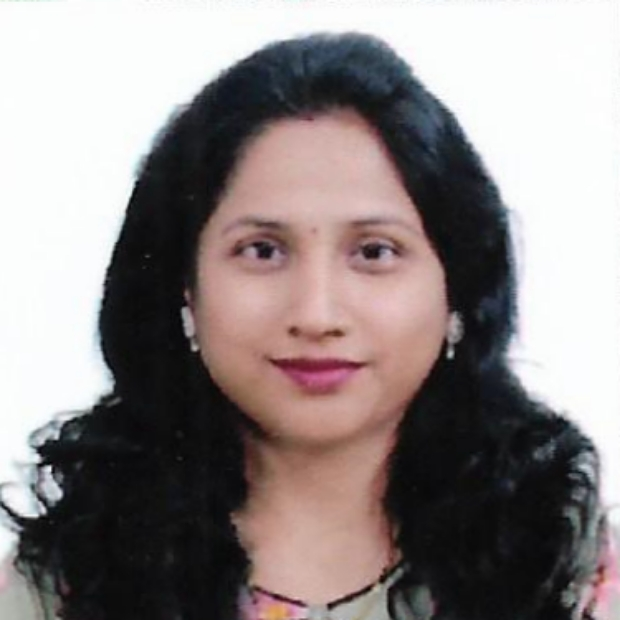 Assistant Professor, School of Biotechnology and Bioinformatics,D. Y. Patil Deemed to be University, Navi MumbaiCBD Belapur, Plot no. 50 Sector 15Navi Mumbai-400614Email: nilima.shivale@dypatil.edu                                                                           Career Objective:To be in the field of academics as a teacher where I can use my passion to develop young minds and work for the overall development of studentsPROFESSIONAL EXPERIENCE:    Total 17 years 6 Months of Teaching Experience.Currently Assist. Professor in Biotechnology at D.Y.Patil Deemed to be University, Navi Mumbai, School of Biotechnology and Bioinformatics, CBD Belapur. One-year experience as Lecturer in Biotechnology at ICLE’S Motilal Jhunjhunwala College of Arts, Science & Commerce. One and half year experience as a Lecturer in Microbiology at K. J. Somaiya College of Science and Commerce.One-month job training from Bharat Serums and Vaccines, Thane.One-month job training from K. J. Somaiya Medical College and Research Centre.SUBJECTS TAUGHT:    MicrobiologyImmunologyCommercial Aspects in MicrobiologyMedical MicrobiologyDownstream processing/ Bioseparation TechnologyEnvironmental MicrobiologyMolecular DiagnosticsIndustrial MicrobiologyEducational Qualifications:Ph.D. from School of Biotechnology and Bioinformatics, D. Y. Patil Deemed to be University,Navi Mumbai, in 2020.M.Sc. (Microbiology) from Mumbai University in 2004 with First class.B.Sc. (Microbiology & Biotechnology) from Mumbai University in 2002	with First class.H.S.C. from Maharashtra Board in 1999 with First class.S.S.C. from Maharashtra Board in 1997 with Distinction.Additional Qualifications:“Swift India” from NIIT. & DTP from GLOBENET.Membership of departmental committees:Item writer for BBT 302 paper in October 2015.Item writer for BBT 105 paper in November 2014.Convener of Women Empowerment Committee. (2010-2014)Convener of Tutor- wards Committee. (2011-2014)Convener of Students Activity Committee. (2011-2014)Convener of Anti ragging Committee (2017 onwards)Convener of Extension activity Committee (2017 onwards)Member of Attendance Committee. (2011-2014)Member of PTA (2015 onwards)Member of Time table Committee (2017 onwards) Member of educational tour Committee (2017 onwards)Green committee (2019 onwards)Member of criteria 5 for NAACLife time member of INDIAN WOMEN SCIENTIST’S ASSOCIATION since 2013FDP’s conferences and seminars attended:15 days Refresher course on “Advanced Research Methodology” organized by Ramanujan College, University of Delhi. 22nd May to 5th June 2023.1 day National level Webinar on “National Education Policy (NEP -2020) Matching vision with reality”, organized by Dr. D. Y. Patil School of Engineering, Lohegaon, Pune.  April 2022.5 days online FDP on “Artificial Intelligence in Health Sciences” organized by School of Biotechnology and Bioinformatics, D. Y. Deemed to be University, Navi Mumbai. 3rd -7th May 2021.2 days National Webinar on “Advances in Microbiology” organized by Department of Microbiology and Biotechnology, Dayanand Science college, Latur; in collaboration with MSI. 28th Feb-1st March 2022.Participated in the Webinar on “Orientation Session on IP Filing Process" organized by the Intellectual Property Rights (IPR) Cell, Pillai College of Arts, Commerce & Science (Autonomous) on 31st March, 2021Faculty Development Program (FDP) on “Skills Of Achieving A Successful Academic Research Career” collaboratively organized by the Departments of Five years Integrated course in Bioanalytical Sciences and Bioinformatics, Guru Nanak Khalsa college of Arts, Commerce & Science (Autonomous) from 23rd March to 27th March 2021Five days online Faculty Development Program (FDP) on “Precision Medicine” organized by School of Biotechnology and Bioinformatics, D. Y. Deemed to be University, Navi Mumbai. 19th -23rd January 2021Two day International Web Conference on “Bioinvention’20- Advances in Biosciencces” Jointly organized by National Institute of Plant Science Technology (NIPST) and School of Biosciences, Mahatma Gandhi University and Research Directorate and IQAC. 5th and 6th November 2020Webinar on “The Art of writing proposals for government funding” organized by the Dept. of 5 years Integrated course in Bioanalytical Sciences on the 17th October 2020Webinar : Popular Science Lecture on “Peaceful Applications of Radiation and Radioisotopes: Focus on Biotechnology Aspects” organized by Indian Women Scientists’ Association, Vashi, Navi Mumbai, supported by Board of Research in Nuclear Sciences, DAE hosted by School of Biotechnology and Bioinformatics, D. Y. Patil Deemed to be University, Navi Mumbai on 5th October, 2020International Webinar on “Materials in Medicine” organized by Departments of Chemistry, Biochemistry and IQAC, MES Asmabi college, P. Vemballur, Thrissur, Kerela. 3rd and 5th OctoberInternational Conference on “Advances in Biological Sciences” organized by the Department of Biotechnology of Pillai college of Arts, Commerce and Science in Association with Department of Medical Biotechnology, MGM School of Biomedical Sciences on September 19, 2020National Webinar on “Emerging trends in Nanotechnology” organized by Department of Medical Botechnology, MGM School of Biomedical Sciences, Navi Mumbai. 11th September 2020Webinar on “Covid 19: The Crisis of our Times; past, present and future” organized by Department of Biotechnology, St. Joseph’s College Autonomous, Irinjalakuda, Thrissur, Kerala. 7th September 2020National Webinar on “Art of Critically reading a research paper” organized by K. J. Somaiya college of Science and Commerce, Mumbai. 2nd September 2020One Day International Webinar on “Innovative practices in Agricultural Biotechnology” organized by Dept. of Microbiology, Dept. of Botany & Dept. of Zoology in Collaboration with IQAC, Shri Vyankatesh College, Deulgaon Raja, Dist. Buldana. 29th August 2020One day National level Webinar on “Intellectual Property rights and E-content: Issues and Challenges”, organized by IQAC of Adarsh college of Arts. 21st August 2020One week online STTP on “Teaching learning Pedagogies” Approved and funded by AOIS, conducted by Department of Mechanical Engineering from 3rd to 8th August 2020International e-Conference on “Nutrients acquisition by plants and plant based remedies against viral diseases” organized by IQAC, Nowgong college, Nagaon, Assam, in association with World researchers Association and North Eastern Institute of Ayurveda and Homeopathy (NEIAH), Govt. of India, Shilong, Meghalaya. 7th & 8th August 2020Webinar on “Indian Healthcare and Medical device industry: Evolution post Covid-19” organized by SBB, DYP, Navi Mumbai on 25th July 2020.Webinar on "Natural Products for Human Health Management" organized by Department of Botany, St. Joseph’s College (Autonomous), Tiruchirappalli, Tamil Nadu, India. 22nd July 2020Webinar on “How to Submit a Winning Project Proposal” organized by St. Joseph's College Autonomous, Irinjalakuda and Morning Star Home Science College, Angamaly. 20th July 2020Five Days Faculty Development Programme on “Academic Enhancement Through Quality Research” to be held from 15th-19th July 2020 organized by Department of Management Studies, B.S. Anangpuria Institute of Technology and Management, Faridabad.Webinar on “Antibiotic Application in Food Animal: Implication of eggs, chicken, meat safety and environment” organized by Sathyabama Institute of Science and Technology, Tamil Nadu. 13 July 2020Webinar on “Clinical Pharmacology” presented by Dr. Satyendra Suryawanshi, Organized by B.R.Nahata college of Pharmacy, under IQAC cell, Mandusaur University, Mandsaur (M.P). 8th July 2020Webinar on “Writing Research Paper” organized by Department of Maharashtra Institute of Technology, Aurangabad. 7th July2020International Webinar on “COVID-19: Challenges and Solutions” (IWCCS 2020-21) organized by the Department of Microbiology, D.B.F. Dayanand College of Arts and Science, Solapur. 6th July 2020Webinar on “Genomics & Opportunities in Biotechnology” organized by SBB, DYP. 4th July 2020International E-Conference on “Recent Trends in Drug discovery, diagnostics and Therapeutics- A special emphasis on COVID-19” organized by Vignan’s Foundation for Science Technology and Research (Deemed to be University). 2nd July to 4th July 2020.National level FDP on “G Suite and Allied tools in Education, teaching and e-content Development”, organized by Post Graduate Department of Computer Science & Engineering, Sant Gadge Baba Amravati University, Amravati. 29th June to 4th July 2020One day interdisciplinary international E-Conference on “Importance of Physical and Mental Health for carving self-reliant personality” organized by Narayanrao Rana Mahavidyalaya, Badnera, Amravati. 29th June2020Webinar on “Intervention of alternative medicine for tackling and controlling COVID-19" organized by Satyabhama Institute of Science and Technology (Deemed to be University), Tamil Nadu. 29th June 2020E-International conference on "Role of fermented food in the pandemic era" Organized by G.N.Khalsa College (Autonomous). 25th June 2020One Week Online Faculty Development Programme titled "ANTI-INFECTIVE DISCOVERY AND DEVELOPMENT" organized by Shri Vile Parle Kelavani Mandal’s Dr. Bhanuben Nanavati College of Pharmacy, Mumbai. June 22 - 27, 2020Participated in National Online Bio-quiz to create awareness on the occasion of “World Sickle Cell Awareness Day” conducted by Department of Biotechnology, K.M.E. Society’s G.M. Momin Women’s college, Bhiwandi. 19th June 2020.Three days “Introductory Program” organized by Heartfulness Education, conducted at School of Biotechnology and Bioinformatics.16-18 June 2020.One-day Interdisciplinary National e-Conference on “Impact of COVID-19 on World: Problems, Challenges and Opportunities”, organized by Narayanrao Rana Mahavidyalaya, Badnera, Amravati. 15th June 2020.Four- day National webinar on “Steering HEI’s in the wake of COVID-19: The way ahead for Academia” conducted by IQAC and Research circle of VESASC in association with “Vijnana Bharati”, Mumbai. 9th June to 12th June 2020. Two- Day Faculty Development Program on “Online Teaching and E-content” organized by IIDE in association with St. Xavier’s college. 3rd and 4th June 2020.Webinar on “Development of Biologics, Gene Therapy and Scientific writing” organized by Guru Nanak Institute of Research and Development (GNIRD), Guru Nanak Khalsa College, Mumbai. 1st June 2020.One week online Multi-Disciplinary Faculty Development Programme on “MOOCs, E-Content Development and OER”, organized by Government First Grade College, Hungund from 28th May 2020 to 3rd June 2020.Technical workshop on “Hyphenated Techniques: GC-MS and LC-MS”, organized by Dept. of FYIC-Bioanalytical Sciences, Guru Nanak Khalsa College of Arts, Science & Commerce. 28th May 2020National level online workshop on “Role of ICT in Education System: Opportunities & Challenges” organized by Priyadarshini Bhagwati College of Engineering, Nagpur. 27th May 2020Technical workshop on “Hyphenated Techniques: GC-MS and LC-MS”, organized by Dept. of FYIC-Bioanalytical Sciences, Guru Nanak Khalsa College of Arts, Science & Commerce. 26th May 2020Webinar on “An insight on First Made in India COVID-19 tests kit” by Pune based MyLab, organized by K.J. Somaiya college of Science and Commerce, 23rd May 2020.Webinar on “Full Stack Development Vs Traditional Development Platforms” organized by Vedanta Foundation’s Vedanta College. (17th May 2020)One week online FDP on “ICT tools for effective Teaching Learning” organized by S.R.T.M University, Nanded (11th may to 16th may 2020) Webinar on “Intellectual Property Rights and Patent Writing” organized by B.K. Birla college of Arts, Science and Commerce (Autonomous) Kalyan. 12th May 2020Online National workshop on “Fine tuning Research planning using Elsevier tools: Science Direct, Scopus and Mendeley” organized by K.J. Somaiya college of Science and Commerce in collaboration with Elsevier on 25th April 2020.Attended a two days National conference on “Innovations in Food, Environment and Health care” (NCIFEH-2018), organized by School of Biotechnology & Bioinformatics, D Y Patil deemed to be University, Navi Mumbai, September 2018.Attended a six days National level Train the Trainer workshop on “Flipped Learning” organized by Dr. Vasudha Kamat in association with K.J.Somaiya college of Science & Commerce (Autonomous) and Connect Dots consultancy & Training, Pune. In the month on April 2018.Attended a two-day National Symposium on “Frontiers in Applied Biological and Chemical Sciences” at Smt. Chanibai Himathmal Mansukhani College, Ulhasnagar, February 2017Attended a two-day workshop on “Chromatography and Spectroscopy”, at SIES institute of chromatography and spectroscopy, Nerul, in May 2016Attended a two-day lecture workshop on “Emerging trends in Environmental Biotechnology”, sponsored by Scientific Association, at School of Biotechnology and Bioinformatics, D Y Patil University, Navi Mumbai, January 2016Attended a seminar on “Scientific Writing” at K. J. Somaiya college of Science and Commerce, January 2016. Attended a seminar on “Bioprospecting in the next generation sequencing (NGS) era” at Karmaveer Bhauroa Patil college, Vashi on January 2016.Attended 10 days Workshop on “Environmental Studies” organized by IIT and sponsored by MHRDA from 2nd July to 12th July 2015 at Bharti Vidyapeeth college of Engineering.Attended a National Seminar on “Expanding Panorama of Microbiology”, November 2014, at CKT College.Attended a National level workshop on Ethics in Scientific Research, March 2014 at Indian Women Scientist’s Association, Navi Mumbai. Attended National Conference on Frontiers in Biotechnology, January 2014, at Padmashree Dr. D.Y. Patil University, Dept. of Biotechnology and Bioinformatics.Attended a National Conference on Biotechnology for sustainable growth and development, January 2014, at CKT College.Attended one-day training program at Anchrom Laboratories for HPTLC, October 2013.Attended International Conference on “BioPack” February 2013, at SIES College.Attended 10 days Workshop on “Research Methodology” organized by IIT and sponsored by MHRDA in June –July 2012 at Terna College.Attended Workshop on “Brand identity and Team building” in the Dept on 18th June 2012.Attended International Conference on “Free Radicals and Antioxidants in Health and Diseases” January 2012, at MGM College.Attended State Seminar on Frontiers in Biotechnology, December 2011, at Padmashree Dr. D.Y.Patil University, Dept. of Biotechnology and BioinformaticsAttended a National Workshop on “Research Methodology” organized by Dr. D. Y. Patil College of Ayurveda, Pad. Dr. D. Y. Patil University on 15th October 2011.Attended a seminar on “Cholera Vaccine Development” in the Department of Biotechnology and Bioinformatics, Pad. Dr. D. Y. Patil University on 18th March, 2011.Attended National Seminar on Frontiers in Biotechnology, December 2010, at CKT College, Panvel.Attended a workshop on “Sequence Analysis” on 4th Sept. 2010 in the Department of Biotechnology and Bioinformatics, Pad. Dr. D. Y. Patil University.Attended a workshop on Project writing in June 2010, at Padmashree Dr. D.Y.Patil University.Attended National Seminar on Frontiers in Biotechnology, March 2010, at Padmashree Dr. D.Y.Patil University, Dept. of Biotechnology and BioinformaticsAttended National Conference on Emerging trends in Biotechnology February 2010, at MGM College.Attended National Seminar on Emerging trends in Biotechnology January 2010 at Wilson College.Attended a workshop on “Bioinformatics” conducted in K. J. Somaiya College of Science and Commerce. Attended National Symposium held in Institute of Science, Mumbai in 2004.presentations:Oral presentation on “Study of the antioxidant potential of marine isolate viz. Pseudomonas stutzeri KKB-1 and to assess its application as an anti-ageing agent”, at National conference on “Innovations in Food, Environment and Health care” (NCIFEH-2018), organized by School of Biotechnology & Bioinformatics, D Y Patil deemed to be University, Navi Mumbai, September 2018.Presented a poster on “Study of the antioxidant potential of Staphylococcus succinus isolated from Solanum lycopersicum” at National conference on “Innovations in Food, Environment and Health care” (NCIFEH-2018), organized by School of Biotechnology & Bioinformatics, D Y Patil deemed to be University, Navi Mumbai, September 2018.Presented a poster on “Marine bacteria: Potential Source of antioxidant producing bacteria” at National Symposium on “Frontiers in Applied Biological and Chemical Sciences”, Smt. Chanibai Himathmal Mansukhani College, Ulhasnagar, February 2017Poster presented on “Antioxidant and anticancer study of the extract of neem leaves”, at National Conference on Macromolecular Interactions in Biology, held in the Dept. of Biotechnology and Bioinformatics, CBD Belapur, in January 2014.Poster presented on “Broad range activity of sulforaphane extracted from broccoli” at National Conference on Biotechnology for sustainable growth and development, held in CKT College, New Panvel, in January 2014.Oral presentation on “Production of Amino Acids from Marine Micro-organisms” at National Symposium held in Institute of Science, Mumbai in 2004.awards:Best Poster award at National Symposium on “Frontiers in Applied Biological and Chemical Sciences” at Smt. Chanibai Himathmal Mansukhani College, Ulhasnagar, February 2017projects:“Aloe vera” submitted to the University of Mumbai in the year 2002.“Production of Amino Acids from Marine Micro-organisms” submitted to the University of Mumbai in the year 2004.projects guided (as regular curriculum):Anti-microbial activity of turmeric in the year 2007.Effect of hydrogen peroxide against E.coli & S.aureus in the year 2009.Isolation of caffeine degrader and study of its degradative activity in the year 2010.Extraction of anticancer drug from Neem leaves and checking out the activity on HELA cell line in the year 2010. Study of broad spectral activity of tulsi – the sacred herb of India.2011Study of broad range activity of sulforaphane extracted from broccoli.2011Study of antimicrobial and antitumour properties of Allium sativum (garlic).2011Extraction and purification of lipase enzyme from marine bacteria.2014Extraction of biosurfactant from marine bacteria. 2014Study of antioxidant activity of bacteria under stressed condition.2015Study of pigment producer isolated from marine soil. 2016 Analysis of the yellow pigment extracted from marine Micrococcus luteus. 2016Study of the pigment obtained from Microbacterium paraoxydans. 2016The study of antioxidants and antimicrobial activity of bacterial pigment. 2017Study of antioxidant potential of Staphylococcus succinus isolated from Solanum lycopersicum, 2018Analysis of antioxidant capacity of the isolate obtained from Brassica oleracea var.  capitata, 2018Study of Bioactive properties of organisms isolated from mangroves, 2019Preparing of sparkling wine using kiwifruit, 2020-21Study on synergistic effect of antioxidants from Camellia sinesis, Curcuma longa and Zingiber officinale. 2020-21Study on the synergistic effect of antioxidants from Coffea arabica, Curcuma longa and Zingiber officinale.2020-21Study of lubricating oil degrading bacteria isolated from garage soil, 2021-22A comparative analysis of antimicrobial and antioxidant activity of Colocasis escuenta (Taro), 2021-22A comparative analysis of antimicrobial and antioxidant activity of Zingiber officinale (Ginger), 2021-22Evaluation and comparison of antioxidant activity, phenolic and flavonoid content from different extracts and antimicrobial activity of papaya (Carica papaya), 2021-22publications:International publication on “Effect of hydrogen peroxide against E.coli & S.aureus” in Journal of Pure and Applied Microbiology – October 2011. (IF 0.06)International publication on “Study of microbial degradation of caffeine from different coffee samples” in Journal of Pure and Applied Microbiology – April 2012. (IF-0.06)Reviewed a paper in Journal of Environmental Biology. (IF 0.6)- August 2013.“Broad range activity of sulphoraphane extracted from Broccoli”, Journal of Bionano Frontiers, a peer reviewed referred Journal of Science and Technology. ISSN – 0974-0678. Special issue by CKT college as a National conference proceeding.“Antioxidant and anticancer study of the extract of neem leaves”, Journal of Bionano Frontiers, a peer reviewed referred Journal of Science and Technology. ISSN – 0974-0678. Special issue by the dept. as a National conference proceeding.Submitted two sequences at NCBI, published on 6th December 2015Pseudomonas sp. KKB-1 16S ribosomal RNA gene, partial sequence.
Accession No	KU174195Janibacter sp. TKB-1 16S ribosomal RNA gene, partial sequence.
Accession No.	 KU174194Submission of sequences at NCBI, May 2016Kocuria turfanensis     NS1, Accession No KX352459Micrococcus luteus      NS2, Accession No KX352460Microbacterium paraoxydans  NS3, Accession No KX352461Reviewed a peer review the research topic entitled “Anti-oxidant and anti-cancer activities of Pseuduvariam acrophylla” for the journal “Issues in Biological Sciences and Pharmaceutical Research” having an impact factor 0.395 (ISSN No 2350 – 1588) (Feb, 2016)Published a paper titled “Screening of antioxidant activity of marine bacteria isolated from marine soil obtained from North – West coastal region of India” in International Journal of Biology, Pharmacy and Allied sciences. March 2018 Published a paper titled “Study of the Antioxidant Potential of Staphylococcus Succinus Isolated from Solanum Lycopersicum” in Research journal of Life Sciences, Bioinformatics, Pharmaceutical and Chemical Sciences. November 2018 Published a paper titled “Production of antioxidant by marine Pseudomonas stutzeri KKB-1 and assessing its applications as an anti-ageing agent” in Research journal of Life Sciences, Bioinformatics, Pharmaceutical and Chemical Sciences. November 2018External examiner:Moderator for M.Sc. Microbiology K.J. Somaiya College of science and Commerce, May, 2023External examiner for practicals of S.Y.Pharmacy, School of Pharmacy, D Y Patil Deemed to be University, Navi Mumbai, January 2023.External examiner for practicals of T.Y.B.Sc, Microbiology, K.J. Somaiya College of science and Commerce, October, 2019External examiner for practicals of M.Sc part I, Microbiology, K.J. Somaiya College of science and Commerce, December, 2018External examiner for paper correction of T.Y.B.Sc , Microbiology, Applied Component, K.J. Somaiya College of science and Commerce, April, 2018External examiner for paper correction of T.Y.B.Sc , Microbiology, Applied Component, K.J. Somaiya College of science and Commerce November, 2017departmental activities:Organized a one-day workshop (SBB-lecture series) as convener on “Flipping the Laboratory” in the School of Biotechnology and Bioinformatics on 19th December, 2019Member of committee for “Voice of Biotechnology” organized by the school, cosponsored by ABLE and Novozymes,  August, 2019Organized a one-day workshop (SBB-lecture series) as convener on “Flipped learning” in the School of Biotechnology and Bioinformatics on 19th December, 2018Convenor of stage committee for  “National conference on innovations in Food, Environment and Health-2018” NCIFEHMember of committee for “Voice of Biotechnology” organized by the school, cosponsored by Novozymes,  August, 2018Member of committee for “Voice of Biotechnology” organized by the school, cosponsored by Novozymes, 13th October 2017.Microbiology module of Laboratory Staff Training Programme held in February and March 2017.Organized a one-day lecture series as convener on “Scientific writing” in the School of Biotechnology and Bioinformatics on 7th May 2016.Organized a one-day lecture series (as co-convener) on “Innovations in Bionanotechnology”, at the virtual class room, held on 31st October 2015Organized a one-day lecture series on “Nano – to- technology” in the School, held on 18th April, 2015.Participated in a two-day work shop on “Item Writing” at the Nerul campus organized by the University in November 2014.Organized a one-day workshop on “Enhancement of Professional skills” in the Department, held on 15th November, 2014.Organized a one-day workshop on “Publication, Funding and Presentation” in the Department, held on 16th August, 2014.Organized a one-day workshop on “Research, Ethics and Patents” in the Department, held on 17th May, 2014. Microbiology module of Laboratory Staff Training Programme held in February and March 2011.Examiner for university examsParticipation in admission processpersonal details:Name			: 	Dr. (Mrs.) Nilima Shankar ShivaleDate of Birth 		:	26th March 1981Languages known 		: 	English, Marathi & Hindi.Nationality			:	IndianMarital status		: 	Married Contact No.			:	9967065646Email			:	 nilima.shivale@dypatil.edu I hereby declare that the information furnished above is true to the best of my knowledge.Date: 26th August, 2022Place: Navi Mumbai.			Nilima SHANKAR SHIVALE